Veslařský klub Hodonín, z.s. 	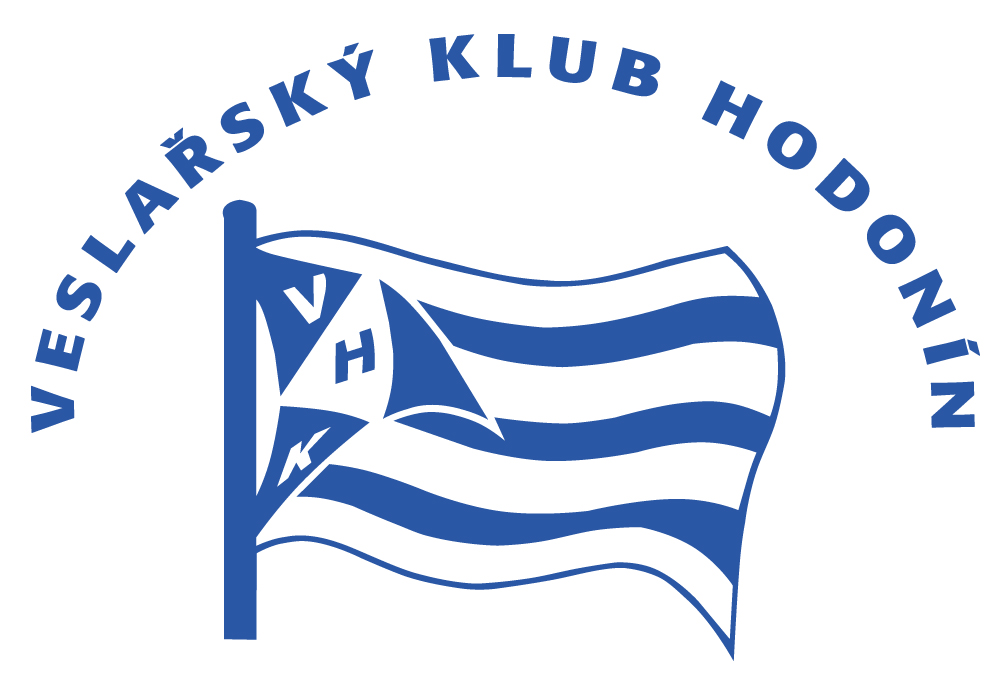 Legionářů 2132695 01 HodonínVolební řád (volby) pro valnou hromadu Veslařského klubu Hodonín z.s.a) Průběh voleb	1. U voleb do individuálního nebo kolektivních orgánů je možné hlasovat tajně i aklamací, přičemž každý člen má právo podat návrh na způsob hlasování.b) Volební komise	1. Pro volby V.H. zvolí alespoň tříčlennou volební komisi (dále jen komisi) prostou většinou přítomných.	2. Je-li člen komise navržen jako kandidát, může být na jeho místo zvolen jiný.	3. Komise si zvolí ze svého středu předsedu, který dále řídí práci komise a řídí volby. 	4. Volební komise vydává hlasovací lístky (v případě tajné volby), dohlíží na správnost voleb, sčítá hlasy a vyhodnocuje výsledky hlasování.	5. Výsledky voleb vyhlašuje předseda volební komise.	6. O hlasování provádí komise zápis, který podepisují všichni její členové.c) Sestavení kandidátkyNávrhy kandidátů může předložit výbor a členové VK Hodonín v písemné formě a to nejpozději týden před volební valnou hromadou.	2. Navržené kandidáty sestaví volební komise, přičemž do nich zahrne všechny návrhy. 	3. Kandidovat může řádný nebo čestný člen VK Hodonín, který dosáhl v den volby alespoň 18 let.d) Volby do individuálního či kolektivních orgánů	1. Právo volit mají všichni řádní a čestní členové VK Hodonín, dovršili-li v den voleb alespoň 18 let. 	2. V případě tajné volby, volební komise vydá hlasovací lístky. Úprava hlasovacích lístků se provádí škrtnutím jmen těch kandidátů, jež člen V.H. nechce volit.	3. Neplatný je hlasovací lístek, který obsahuje více neškrtnutých jmen, než je určený počet členů voleného orgánu.	4. Komise sečte odevzdané hlasy pro každého z kandidátů. Kandidáti jsou zvoleni v pořadí podle počtu odevzdaných hlasů, pokud obdrží nadpoloviční většinu hlasů.  Neobdrží-li potřebný počet kandidátů nadpoloviční většinu hlasů, přejde zbylý počet kandidátů do druhého kola voleb. Kandidátka pro druhé kolo se sestavuje z těch kandidátů, kteří neobdrželi nadpoloviční většinu v prvním kole voleb. Ve druhém kole jsou zbylí kandidáti zvoleni podle počtu obdržených hlasů.	5. V případě volby aklamací se hlasuje o kandidátech v pořadí dle abecedy. 	6. V případě, že nadpoloviční počet hlasů při volbě aklamací obdrží vícero navrhnutých kandidátů, než je schválený počet členů při volbě aklamací obdrží vícero navrhnutých kandidátů než je schválený počet členů voleného orgánu, stává se členem voleného orgánu ten, který obdržel více hlasů, než následující kandidát, ale pouze tolik kandidátů, kolik je stanoven počet členů voleného orgánu. Zbývající se stávají náhradníky, dle pořadí získaných hlasů.	7. V případě, že nebude zvolen potřebný počet kandidátů, postupuje se dle bodu 5.